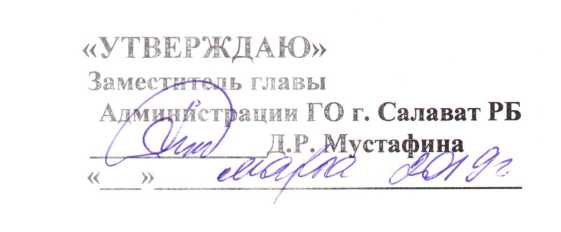 План мероприятий городского округа город Салават Республики Башкортостан в рамках фестиваля «Крымская весна», посвященного 5-летию воссоединения Крыма и Севастополя с Россией.№Название мероприятияДата проведенияМесто проведенияКатегории участниковОхват «Крымская весна».     Праздник, посвященный 5-летию воссоединения Крыма с Россией17.03.2019.12.00Площадь   перед историко-краеведческим музеемЖители города, почетные гости.150Образовательная деятельность по познавательному развитию «Знакомство с Крымом» с просмотром видеоролика.15.03.2019. 9.00Музыкальный зал МБДОУ № 1 г.СалаватаВоспитанники старшей и подготовительной группы, воспитатели. 30Конкурс рисунков «Моя Россия»15.03.2019. 15.00 – 17.00МБДОУ № 5 г.СалаватаВоспитанники старшей и подготовительной группы, воспитатели35Спортивное мероприятие «Крымская весна»15.03.2019. 15.00 – 17.00МБДОУ № 5 г.СалаватаВоспитанники старшей и подготовительной группы, воспитатели, инструктор по физической культуре35Открытое занятие «Крымская весна»15.03.2019 По расписанию занятийМБДОУ №9 г.СалаватаВоспитанники подготовительной к школе группы, воспитатели15Выставка рисунков «Весна в Крыму»15.03.2019.09.00 – 17.00МАДОУ №10 г.СалаватаВоспитанники средней группы, воспитатели50Раздача информационных листов для родителей15.03.2019.17.00МАДОУ №10 г.СалаватаРодители, воспитатели290Спортивно-тематическое развлечение «Мы вместе»15.03.2019.10.00Музыкальный зал  МБДОУ №15г. СалаватаВоспитанники старшего дошкольного возраста, воспитатели, инструктор по физической культуре26Спортивное развлечение 15.03.2019. 10.30музыкальный залМБДОУ №17 г.СалаватаВоспитанники старшей и подготовительной группы, воспитатели, инструктор по физической культуре60Тематическое занятие «Крым - это Россия!»15.03.2019. 10.00Музыкальный зал МАДОУ №18 г.Салаватавоспитанникипедагоги90Беседа «Крымская весна», посвященная 5-летию воссоединения Крыма и Севастополя с Россией»15.03.2019. По расписанию занятийМБДОУ №19 г.СалаватаВоспитанники старшей и подготовительной группы, воспитатели60Спортивное развлечение «Народные игры Крыма»15.03.2019. 9.00Музыкальный зал МБДОУ №21 г.СалаватаВоспитанники старшей и подготовительной группы, воспитатели, инструктор по физической культуре60Конкурс рисунков «Мы вместе», посвященный воссоединению Крыма с Россией(оформление выставочного фойе)15.03.2019. 15.30МБДОУ №22 г.СалаватаВоспитанники старшей и подготовительной группы, воспитатели76Тематическая беседа «Мы едины», посвященная воссоединению Крыма с Россией (презентация)15.03.2019. 11.00-11.40музыкальный зал МБДОУ №22 г.СалаватаВоспитанники старшей и подготовительной группы, воспитатели150Спортивное развлечение «Дружба народов – сила России».15.03.2019. 10.00спортивный зал МБДОУ №23 г.СалаватаВоспитанники старшей и подготовительной группы, воспитатели, инструктор по физической культуре43Веселые старты «Мы едины!»15.03.2019. 10.00Спортивный зал МБДОУ № 25 г. СалаватаВоспитанники старшей и подготовительной группы, воспитатели, инструктор по физической культуре110Презентация крымских ремесел и достопримечетельностей15.03.2019. 10.00Музыкальный залМБДОУ №27 г.СалаватаВоспитанники старшей и подготовительной группы, воспитатели100Спортивно-тематическое развлечение «Мы вместе»15.03.2019. 10.00Спортивный зал МБДОУ №28 г. СалаватаВоспитанники старшей и подготовительной группы, воспитатели, инструктор по физической культуре53Выставка детского рисунка «Красота природы Крыма глазами детей»15.03.2019. 10.00-18.00МАДОУ №29 г. СалаватаВоспитанники старшей и подготовительной группы, воспитатели35Консультация для педагогов: «История Крыма – от античных дней до современности»15.03.2019. 13.30МАДОУ №29 г. СалаватаПедагоги ДОО10Развлечение «Крымская весна»15.03.2019. 10.00МБДОУ№ 30 г.СалаватаВоспитанники старшей и подготовительной группы, воспитатели40Выставки детских рисунков: «Россия – Родина моя»15.03.2019. 10.40МБДОУ№ 30 г.СалаватаВоспитанники старшей и подготовительной группы, воспитатели40Воркаут – уличная гимнастика.15.03.2019. 10-00Сквер за кинотеатром «Октябрь»Воспитанники подготовительной к школе группы, воспитатели25Просмотр фильма о Крыме.15.03.2019. 10.00МАДОУ № 33 г.СалаватаВоспитанники старшего возраста, воспитатели70Спортивное развлечение, посвященное фестивалю «Крымская весна»15.03.2019. 10.00Спортивный зал МАДОУ №35 г.СалаватаВоспитанники старшей и подготовительной группы, воспитатели, инструктор по физической культуре36Тематическое занятие посвященное5-летию воссоединения Крыма и Севастополя с Россией. 15.03.2019. 9.00МБДОУ №36 г.СалаватаВоспитанники старшей и подготовительной группы, воспитатели50Конкурс рисунков15.03.2019. 16.00МБДОУ №36 г.СалаватаВоспитанники старшей и подготовительной группы, воспитатели50Выставка детских рисунков «Мы вместе 5 лет»15.03.2019. 09.00 – 17.00МБДОУ №37 г.СалаватаВоспитанники старшей и подготовительной группы, воспитатели80Развлечение «Крымская весна»15.03.2019. 09.30Музыкальный зал МБДОУ №38 г.СалаватаВоспитанники старшего дошкольного возраста, воспитатели60Музыкально-тематическое развлечение «Мы дружбой крепкою сильны!»15.03.2019. 10.00Музыкальный зал МАДОУ №40 г.СалаватаПедагоги, воспитанники56Спортивно-массовое мероприятие с детьми подготовительной группы № 715.03.2019. 10.00Музыкальный залМБДОУ №41 г.СалаватаВоспитанники подготовительной группы № 7, воспитатели30ПрезентацияПутешествие по Крыму «Пять лет вместе» из личных архивов15.03.2019. 9.30Музыкальный зал МБДОУ №42 г.СалаватаВоспитатели, воспитанники.50Тематическое комплексное занятие «Широка страна моя родная!» (просмотр презентации)15.03.2019. 9.15МАДОУ №44 г.СалаватаВоспитанники подготовительной группы, воспитатели25Непрерывная образовательная деятельность «Крымские ремесла»15.03.2019. 16.00Музыкальный зал МБДОУ №45 г.СалаватаВоспитанники подготовительной группы, воспитатели30 Видеопрезентация «Путешествие по Крыму»15.03.2019. 9.15 -9.40Музыкальный зал МБДОУ №46 г.СалаватаВоспитанники старшей и подготовительной группы, воспитатели70Беседа «Крым – Россия едины»15.03.2019. 9.35 -10.00Музыкальный зал МБДОУ №46 г.СалаватаВоспитанники старшей и подготовительной группы, воспитатели70Выставка детских рисунков «Мы за Мир»15.03.2019. 15.30МБДОУ №46 г.СалаватаВоспитанники старшей и подготовительной группы, воспитатели70«Спортивные игры Крыма»15.03.2019. 9.00спортивный зал МБДОУ №47 г.СалаватаВоспитанники старшей группы, воспитатели25Просмотр презентации «Крымская весна. 5 лет вместе!»15.03.2019. 13.30Музыкальный зал МАДОУ №49 г.СалаватаПедагоги ДОО15Беседа «Мы живем в России. «Достопримечательности  Крыма»15.03.2019. 09.35МАДОУ №49 г.СалаватаВоспитанники старшей и подготовительной группы, воспитатели53«Крымская весна» (флешмоб «Россия и Крым вместе», организация непрерывной образовательной деятельности в дошкольных группах «Дружба навсегда», показ видеопрезентации «Крым»)15.03.2019. 10.00 – 11.00МАДОУ №51 г.СалаватаВоспитатели, воспитанники165Мастер - класс по изготовлению крупных цветов: «Моя весна»15.03.2019. 13.00Музыкальный зал МБДОУ №52 г.СалаватаПедагогические работники15Выставка рисунков «Крымская весна»15.03.2019. 9.00-11.00МБДОУ №53 г.СалаватаВоспитанники старшей и подготовительной группы, воспитатели60 Совместная образовательная деятельность «Крым и Россия – единая судьба»15.03.2019. 9.00 – 11.00МАДОУ №54 г.СалаватаВоспитатели, воспитанники ДОО, 100 Мастер - класс «Традиционные крымские ремёсла»15.03.2019. 9.20МБДОУ №55 г.СалаватаВоспитанники старшей и подготовительной группы, воспитатели20Знакомство с «Крымским народным творчеством»15.03.2019. 9.40МБДОУ №55 г.СалаватаВоспитанники старшей и подготовительной группы, воспитатели20Спортивно – массовое мероприятие15.03.2019. 10.00спортивный залМБДОУ №55 г.СалаватаВоспитанники старшей и подготовительной группы, воспитатели20Спортивное мероприятие «Севастополь, Крым  и я –вместе дружная семья»15.03.2019. 9.00-10.00Музыкальный зал МБДОУ №57 г.СалаватаВоспитанники старшей и подготовительной группы, воспитатели ы100Выставка семейных альбомов «Крымские каникулы»15.03.2019. 09.00 – 17.00МАДОУ №58 г.СалаватаВоспитанники старшей и подготовительной группы, воспитатели60Изготовление рисунков и плакатов «Мы — вместе!».15.03.2019. 09.00 – 17.00МАДОУ №58 г.СалаватаВоспитанники старшей и подготовительной группы, воспитатели60Беседа по ознакомлению с окружающим миром: «Знакомство с традиционными крымскими ремёслами, сувенирами, поделками народного творчества»15.03.2019. 9.40МБДОУ № 59 г.СалаватаВоспитанники старшей и подготовительной группы, воспитатели74Изодеятельность: «Укрась посуду крымским   узором»15.03.2019. 10.20МБДОУ № 59 г.СалаватаВоспитанники старшей и подготовительной группы, воспитатели74Просмотр презентации на тему: «Традиции крымского народа»15.03.2019. 9.00МБДОУ № 59 г.СалаватаВоспитанники старшей и подготовительной группы, воспитатели97Оформление стенда «Всероссийская акция Русский Крым и Севастополь»13.03.19МБОУ «Кадетская школа № 2» г.Салавата,1этаж  (стенд)1б12Классные часы«Русский Крым и Севастополь»11.03.19. 09.00МБОУ «Кадетская школа № 2» г.Салавата.1-11 классы600Урок на тему «Крым-наша история»14.03.19. С 09.00 до 14.20МБОУ «Кадетская школа № 2» г.Салавата,Кабинет 3.39а,9б,9в,10,11125Иллюстрированная выставка «Крым- Россия навсегда» в библиотеке школы15.03.19г.09-16.00МБОУ «СОШ № 4» г.Салавата, Библиотека школы1 -11 кл.50чел.Кинопоказ фильма «Крым – путь домой»16.03.19г. 9.30-11.00МБОУ «СОШ № 4» г.Салавата, 322 каб, 334 каб.5а,5б,7а,7б,8а,9а132 чел.Экскурс по полуострову Крыма: достопримечательности и географические особенности, растительный и животный мир.16.03.19г. 8.30-12.00МБОУ «СОШ № 4» г.Салавата, 321каб.6б, 10а, 8а, 7в95 чел.Конкурс рисунков14.03.19г. 8.30-11.00МБОУ «СОШ № 4» г.Салавата, 101каб.4б, 4а, 3в55 чел.Единый урок истории «История Крымского полуострова»16.03.19.МБОУ Гимназия № 1 г.Салавата, каб.214,0085-7 классы170 чел.Единый классный час «Это наша страна. Крым»16.03.19. 9.00МБОУ Гимназия № 1 г.Салавата,2-4 классы260 челВыставка рисунков «Крым»16.03.19-18.03.2019МБОУ Гимназия № 1 г.Салавата,4-6 классы64 чел.Выставка поделок16.03.2019 г. 9.00-12.00МБОУ «СОШ № 7» г.Салавата, Фойе 1 этажаУчащиеся и родители534 учащихсяКруглый стол «Крымская весна»16 марта 2019 г. 11.00МБОУ «СОШ № 7» г.Салавата, библиотекаУчащиеся 10-11 классов52 ученикаВиртуальная экскурсия «Крым  Россия: история воссоединения»16.03.19.09.40МБОУ «Лицей №8» г. Салавата, Каб. №353Учащиеся8,9, 10 классовИнформационная акция15.03.19. 10.30МБОУ «Лицей №8» г. Салавата Музыкальный залУчащиеся7 классовКлассные часы, посвященные 5-летию воссоединения Крыма и Севастополя с Россией15.03.- 16.03.2019 г. 9.00 ч.МБОУ «СОШ № 11» г.Салават, Кабинеты ОУ1-11 классы492«Крым и мы» - политинформация на уроках истории15.03.- 16.03.2019 г. 10.00 ч.-14.00 ч.МБОУ «СОШ № 11» г.Салават, Кабинеты ОУ5-11 классы223Конкурс рисунков «Крым, мы любим тебя!» 15.03.2019 ч.МБОУ «СОШ № 11» г.Салават, Актовый зал ОУ4-7 классы200Книжная полка «Весна в Крыму»13.03.2019-18.03.2019 гг.МБОУ «СОШ № 11» г.Салават, Библиотека 1-11 классы492Викторина «О Крыме - это интересно»14.03.2019 г. 13.00 ч.14.00 ч.МБОУ «СОШ № 11» г.Салават, Библиотека 4-5 классы105Классные часы, посвященные 5-летию воссоединения Крыма и Севастополя с Россией15.03.- 16.03.2019 г. 9.00 ч.МБОУ «СОШ № 11» г.Салават, Кабинеты ОУ1-11 классы492Выставка рисунков «Крым и Россия вместе!»16.03.19.10.00МБОУ «Лицей № 1» г.Салават, Фойе1-4 классы150 чел.«Крым и Россия  - общая судьба»16.03.2019. 9.00МБОУ «Гимназия № 2» г.Салават, Кабинет 2035-6 классы60 человекКруглый стол для обучающихся 9-11 классов «Крым - Россия. Мы вместе»19.03.2019 г. 13.00МБОУ «СОШ № 15» г. Салавата9, 11 классы56 человекКонкурс рисунков  «Крым - Россия. Мы вместе»11.03 – 20.03.МБОУ «СОШ № 15» г. Салавата4-8 классы300 человекПутешествие по историческим местам Крыма14.03.2019. 12.40МБОУ «СОШ № 15» г.Салават, Каб.207Учащиеся 6 классов25Конкурс рисунков«Крым и Россия единая семья»15.03.2019МБОУ «СОШ № 15» г.Салават1– 2 классы160Классные часы «Процветание в единстве»15.03.2019. 13.30МБОУ «СОШ № 15» г.Салават, Каб.208, 205, 2063 классы70«День воссоединения Крыма с Россией»16.03.2019. 10.30МБОУ «СОШ № 15» г.Салават, Актовый залУчащиеся 5-7 классов60Конкурс рисунков«Мы вместе»16.03.2019МБОУ «СОШ № 15» г.Салават4 – 7 классы50Проведение классного часа «Россия и Крым – общая судьба!»С 16 по 19 марта 2019 г. 13.00-14.00МБОУ «СОШ№18» г.Салавата1-11 классы860Урок истории «Весна в истории Ялты»С 16 по 19 марта 2019 г.МБОУ «СОШ№18» г.Салавата8-9 классы125Выставка «Крым 2014-2019»С 16 по 19 марта 2019 г.МБОУ «СОШ№18» г.Салавата4-5 классы87Детские  игровые  программы.С 16 по 19 марта 2019 г.МБОУ «СОШ№18» г.Салавата3-4 классы345«Россия и Крым-общая судьба» (мастер-класс, выставка ремесел, поделок народного творчества)16.03.2019. 11.00-12.00МБОУ «СОШ ; 19» г.Салават,Читальный зал ОУ5-6 классы100 чел.Спортивное мероприятие Веселые старты15.03.2019. 14:00МБОУ «СОШ №20» г. Салавата2-4 классы340Час патриотизма «Исторический день в жизни Крыма»16.02.2019. 10.00МБОУ «СОШ №21» г.Салавата,Актовый зал2-3 классы60Час патриотизма «Исторический день в жизни Крыма»16.00.2019. 08.30МБОУ «СОШ №21» г.Салавата5-11 классы480Выставка книг, посвященная годовщине вхождения Крыма в состав РФ13.03.2019МБОУ «СОШ №22» г.Салавата, Библиотека школы5-11 кл470 чел.Родительское собрание в 1-4 классах «Учимся в России»14.03.2019. 18.00МБОУ «СОШ №21» г.Салавата, Актовый залРодители150 чел.Классные часы «Наша Родина – Россия»18 – 22.03.2019. По расписаниюМБОУ «СОШ №21» г.Салавата, Учебные кабинеты1-11 кл820 чел.Посещение мероприятия «Крым и Артек вместе»16.03.2019. 10.15, 11.15МБУК «Наследие»100 чел.Урок-викторина «Крым – наша история»16.03.2019. 9.00МБОУ «СОШ № 23» г. Салаватаучащиеся 10-11 классов60 человекВыставка рисунков «Мы рисуем корабли»14.03 - 16.03.2019. 9.00МБОУ «СОШ № 23» г. Салавата, фойеучащиеся 5-7 классов150 человекУрок истории«Мы вместе!»16.03.19г. 8.20-14.00МБОУ «СОШ №24» г.Салавата,Учебные кабинетыУчащиеся 5-11-х классов861 учащийсяВидеопрезентация «История Крыма»МБОУ «СОШ №21» г.Салавата, Учебные кабинетыУчащиеся 1-4-х классовКлассный час, посвящённый 5-летию  воссоединения Крыма и Севастополя с Россией«Крым. Вчера. Сегодня. Завтра»,«Мы вместе»,«Крым и Россия – дружба навеки!»,«История Крыма на страницах художественных произведений16.03.19. 11.00-13.00после уроковМБОУ БГ № 25 г.Салавата5-11 классы350Занятие на тему:«Россия и Крым- снова вместе!»16.03.2019. 10.00МБУ ДО «УШ» г. Салаватаучащиеся20 чел.Беседа «Россия и Крым- мы вместе»»14.03.2019. 15-00Детский клуб «Гвоздика»8-1210-15Конкурс рисунков «Крымская весна»16.032019. 13-00Детский клуб  «Восход»10-1212-15Беседа «Крым и Россия. Вместе навеки»18.03.2019.  16-00Детский клуб «Радуга»8-1210-15Устный журнал «Государственные символы Республики Крым»18.03.2019. 15-00Детский клуб «Огонек»10-1210-15Час познания Отечества «Частичка России – прекрасный наш Крым»18.03. 15-00Детский клуб «Мечта»8-148-15Беседа «Крым + Россия»18.03.2019.16-00Детский клуб«Ровесник»«Фантазия»10-1410-25Беседа «Если едины, то непобедимы»19.03.2019. 14-00Детский клуб «Искра»8-1210-15Презентация «Весенний Крым»16.03.2019. 15.00СОШ № 17 г.СалаватаОбучающиеся музыкального отделения28 чел.Виртуальное путешествие по Крыму16.03.2019. 14.00СОШ № 4 г.СалаватаОбучающиеся музыкального отделения16 чел.Воспитательное мероприятие «Крым, весна…»16.03.2019. 14.00СОШ № 17 г.СалаватаОбучающиеся художественного отделения18 чел.Виртуальная экскурсия«Достопримечательности  и красивые уголки  Крыма»16.03.2019.11.00МБОУ«СОШ № 17» г.Салавата, 4 этаж3-4 класс45Спортивно-командная эстафета16.03.2019. 14.00МБУ ДО ДД (Ю)Т г.Салавата,спорт.залОбучающиеся70 чел.Выставка рисунков «Навеки вместе»15.03.2019. 15.00МБУ ДО ДД (Ю)Т г.Салавата, фойеОбучающиеся15 чел.Городская конференция юных геологов16.03.2019. 14.00МАУ ДО ДООЦТК г.СалаватаОбучающиеся геологического направления12Экскурсия в музей «Русская изба»16.03.2019. 12.00МАУ ДО ДООЦТК г.Салавата, Музей «Русская изба»Обучающиеся СОШ 1516Мастер-класс "Крымско-татарская роспись посуды"15.03.2019. 15.00МБУ ДО "ЦД(Ю)ТТ" г.СалаватаОбучающиеся объединений «Изостудия», «Киностудия», «Электроника»  25Лекция с воспитанниками на тему «Крымская весна»15.03.2019.Стадион «Строитель» г.СалаватЗанимающиеся МАУ СШ «Спидвей» г. Салавата40 Первенство МБУ СШ г.Салавата по волейболу 16.03.2019.МБОУ «Лицей №8» г. СалаватаЗанимающиеся МБУ СШ г. Салавата40 Беседа на тему: воссоединение Крыма с Россией с занимающимися в спортивной школе16.03.2019.Ул. Северная, д. 6Занимающиеся МБУ СШ г. Салавата 40Собрание с работниками на тему: «5 лет присоединения Крыма к России»15.03.2019.Стадион «Строитель»Работники учрежденияМАУ СШ «Спидвей» г. Салавата13 Совещание трудового коллектива на тему: «5 лет присоединения Крыма к России»  15.03.2019.Ул. Северная, д. 6 Работники учрежденияМБУ СШ г. Салавата20 Совещание на тему: «5 лет присоединения Крыма к России»15.03.2019.Ул. Ключевая, д. 14/13Работники учрежденияМБУ СШ «Триумф» г. Салавата15Открытое Первенство  города Салавата  по мини-футболу. Награждение победителей, призёров и лучших игроков, посвящённое  5-летию присоединения Крыма к России16.03.2019 г., 09:00-15:30 Спортивный зал ул. Островского, д. 25Мужчины, 18 лет200  Турнир  по мини-футболу среди юношей  2007-2008 г.р., посвящённый  5-летию присоединения Крыма к России 17.03.2019 г., 11:00-15:00 Спортивный зал ул. Островского, д. 25Юноши 2007-2008 г.р.90 Оформление выставки15 – 17.03.2019.Ул. Ключевая, д. 14/13Школьники, студенты40Беседы по секциям на тему «Крымская весна»15 – 17.03. 2019.базыШкольники, студенты, рабочая молодежь200Размещение информации на стенде и сайте спортивной школы15-17.03. 2019.Ул. Ключевая, д. 14/13Школьники, студенты, рабочая молодежь, родители занимающихся200Лекция и викторина на тему «Крымская весна» для воспитанников МБУ МЦ «Ровесник» г. Салавата16.03.2019.МБУ МЦ «Ровесник» г. СалаватаВоспитанники МЦ «Ровесник»50 человекПросмотр фильма «Севастополь» на уроке «Конституционное право» Обсуждение фильма после просмотра. Изучение значения внесения изменений в Конституцию России ФКЗ о присоединении Республики Крым к России.15.03.2019.ЧПОУ «Башкирский-экономико-юридический колледжСтуденты1-2 курс (36 человек)«Весёлые старты» к 5-летию присоединения Крыма к России15.03.2019.ГБПОУ РБ СМКСтуденты60 челУрок-лекция «Россия-Крым 5 лет ВМЕСТЕ!»16.03.2019.ГБПОУ РБ СМКСтуденты50 челОформление стенда о Республике Крым16.03.2019.ГБПОУ РБ СМКСтуденты150 челЛекция «"Крым и Россия - общая судьба!"».15.03.2019.ГАПОУ РБ «Салаватский медицинский колледж»Студенты25 человекКлассные часы:«Как это было»;«Крым и Россия начинает новую жизнь»;« Крым возвращается в Россию».15.03.2019.ГАПОУ РБ «Салаватский медицинский колледж»Студенты75 человекИнформационный час «Мой Крым – моя Россия».15.03.2019.ГАПОУ РБ «Салаватский медицинский колледж»Студенты25 человекСоревнование по настольному теннису.15.03.2019.ГАПОУ РБ «Салаватский медицинский колледж»Студенты30 человекКонкурс сочинений «Крым под солнцем России».16.03.2019.ГАПОУ РБ «Салаватский медицинский колледж»Студенты25 человекЛекция «Крым в истории России».16.03.2019.ГАПОУ РБ «Салаватский медицинский колледж»Студенты25 человекОткрытое мероприятие «Крым иРоссия – общая судьба».15.03.2019.ГБПОУ Салаватский механико-строительный колледжСтуденты100%Спортивное мероприятие «Веселые старты» для девушек15.03.2019.ГБПОУ Салаватский механико-строительный колледжСтуденты60 чел.Соревнования по гиревому спорту и силовой жим лежа для юношей.15.03.2019.ГБПОУ Салаватский механико-строительный колледжСтуденты100 чел.Единый классный час по теме: «Сильные регионы. Сильный Крым. СИЛЬНАЯ Россия»15.03.2019.16.03.2019.ГАПОУ Салаватский колледж образования и профессиональных технологий (учебные кабинеты)Студенты695Круглый стол по теме: «Крым-это наше общее достояние!»15.03.2019.ГАПОУ Салаватский колледж образования и профессиональных технологий (актовый зал 2 корпуса)Студенты60Информационный час «Россия и Крым – общая судьба»14.03.2019.Общежитие УКИПИССтуденты25Торжественная линейка, посвященная 5-летию «Крымской весны»15.03.2019.УКИПИССтуденты95Классный час «Вместе навсегда!»15.03.2019.УКИПИССтуденты90«А где это – а это всё в Крыму»: обзор книжной выставки15.03.2019.Библиотека искусств – филиал № 5 Широкий круг пользователей23«Крым – Россия – навсегда»: обзор литературы15.03.2019.Библиотека семейного чтения – филиал № 3 Широкий круг пользователей18«Крым – частица, солнце, сердце России»: книжная выставка15.03.2019.Библиотека – филиал № 9 «Созвездие народов»Широкий круг пользователей16«Россия и Крым вместе»: беседа16.03.2019.Библиотека – филиал № 9 «Созвездие народов»Студенты Салаватского медицинского колледжа24«Крымская весна»: книжная выставка15.03.2019.Библиотека семейного чтения – филиал № 1 Широкий круг пользователей17«Крым – это Россия»: беседа с показом видеофильма о Крыме16.03.2019.Библиотека семейного чтения – филиал № 1Пользователи библиотеки14Познавательный час с игровыми элементами «Крым. Вместе – навсегда»16.03.2019.10.00,17.03.2019.12.00-13.00Площадь перед музеем,СИКМСОШ № 225а, 5 б кл.7-8 кл.100Рассказ учащимся 1 класса об истории Крыма 16.03.2019 г.МБУ ДО «ДХШ» ГО г. Салават РБУчащиеся, студенты, преподаватели50«Весёлые старты» к 5-летию присоединения Крыма к России15.03.2019.ГБПОУ РБ Салаватский музыкальный колледжУчащиеся, студенты, преподаватели50Урок-лекция «Россия-Крым 5 лет ВМЕСТЕ!»16.03.2019.ГБПОУ РБ Салаватский музыкальный колледжУчащиеся, студенты, преподаватели50Оформление стенда о Республике Крым16.03.2019.ГБПОУ РБ Салаватский музыкальный колледжУчащиеся, студенты, преподаватели501. Лекция, посвященная воссоединению Крыма и Севастополя с Россией2. Концерт3. Флешмоб (запуск шаров)16.03.2019.МБУ ДО "ДМШ" ГО г. Салават РБУчащиеся преподаватели50Выставочный стенд по тематике, связанный с Крымом и Севастополем, с использованием символики мероприятия.15.03.2019.Архивный отдел Администрации ГО г.Салават РБ.-Вывесить билборды «Крымская весна» в пассажирском транспорте ГО г.Салават РБ14.03.2019.Отдел строительства, транспорта и связи Администрации ГО г.Салават РБ  --Отправить ссылку на брендбук всем торговым сетям и организациям для размещения цветных форматов в торговых точках, в витринах магазинов, в помещениях сферы обслуживания.14.03.2019.Отдел предпринимательства и -торговли Администрации ГО г.Салават РБ  --Направить ссылку на брендбук в Ассоциацию предпринимателей и в бизнес-инкубатор для распространения среди предпринимателей сообщества города 14.03.2019.Отдел предпринимательства и торговли Администрации ГО г.Салават РБ  --Направить информацию с ссылкой в типографии для своевременного изготовления необходимого количества материала.14.03.2019.Отдел предпринимательства и торговли Администрации ГО г.Салават РБ  --